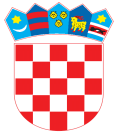 REPUBLIKA HRVATSKA  ZADARSKA ŽUPANIJA  OPĆINA ZEMUNIK DONJI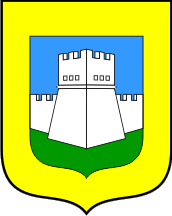                     Općinski načelnikUlica I broj 16, 23 222 Zemunik Donjitel:  023 351-355, e-mail: opcinaze@inet.hrZemunik Donji, 16. svibnja 2019. godineOBRAZLOŽENJE GODIŠNJEG OBRAČUNA PRORAČUNA OPĆINE ZEMUNIK DONJI ZA 2018. GODINU	Zakonom o proračunu („Narodne novine“ broj 87/08, 136/12 i 15/15) i Pravilnikom o polugodišnjem i godišnjem izvještaju o izvršenju proračuna („Narodne novine „ broj 24/13 i 102/17), propisana je obveza sastavljanja polugodišnjeg i godišnjeg izvještaja o izvršenju proračuna za prethodnu godinu, te ga dostaviti na donošenje predstavničkom tijelu jedinice lokalne i područne (regionalne) samouprave do 01. lipnja.	Prema odredbama Zakona o proračunu , u Godišnjem izvještaju o izvršenju Proračuna Općine Zemunik Donji za 2018. godinu podaci o izvršenju prihoda i rashoda iskazani su na razini odjeljka ekonomske klasifikacije ( četvrta razina računskog plana) .	Člankom 52. Zakona o proračunu utvrđuje se obveza uplate vlastitih prihoda koje ostvare proračunski korisnici u proračun jedinice lokalne i područne (regionalne) samouprave.	Općina Zemunik Donji ima jednog proračunskog korisnika Dječji vrtić „Zvjezdice“ iz Zemunika Donjeg .  Odlukom o izvršenju  proračuna jedinice lokalne i područne (regionalne ) samouprave dana je mogućnost propisivanja izuzeća od obveze uplate namjenskih prihoda i primitaka u proračun. Sukladno tome proračunski korisnik Općine Zemunik Donji izuzet je od obveze uplate namjenskih prihoda i primitaka u proračun Općine Zemunik Donji.Godišnji izvještaj o izvršenju proračuna Općine Zemunik Donji sadrži:Opći dio proračuna koji čini Račun prihoda i rashoda i Račun financiranja na razini odjeljka ekonomske klasifikacije,posebni dio proračuna po organizacijskoj i programskoj klasifikaciji na razini odjeljka ekonomske klasifikacije ,izvještaj o zaduživanja na domaćem i stranom tržištu novca i kapitala ,izvještaj o korištenju proračunske zalihe,izvještaj o danim državnim jamstvima i izdacima po državnim jamstvima,obrazloženje ostvarenja prihoda i primitaka, rashoda i izdatakaIzvještaj o danim zajmovimaOBRAZLOŽENJE IZVRŠENJA PRORAČUNAI.  OPĆI DIOIzvještaj o izvršenju općeg dijela proračuna za 2018. godinu sadrži:A. Račun prihoda i rashodaB. Račun financiranjaA. Račun prihoda i rashoda Račun prihoda i rashoda daje prikaz ukupnih prihoda ( prihoda poslovanja i prihoda od prodaje nefinancijske imovine) i rashoda (rashoda poslovanja i rashoda za nabavu nefinancijske imovine). Prihodi su izvršeni u iznosu 9.314.933,16 kuna što je 21,72%  manje od planiranog  , a odnose se na prihode poslovanja koji su izvršeni u iznosu 9.071.654,05 kuna i prihode od prodaje nefinancijske imovine u iznosu 243.279,11 kuna.Rashodi su izvršeni u iznosu 12.858.274,29 kuna što je 4,80% manje od paniranog, a odnose se na rashode poslovanja u iznosu 6.924.652,68 kuna i na rashode za nabavu nefinancijske imovine u iznosu 5.933.621,61 kuna.B. Račun financiranja daje prikaz ukupnih prihoda i primitaka, te rashoda i izdataka na razini ekonomske klasifikacije, te višak/manjak prihoda. Primici od financijske imovine i zaduživanja ostvareni su u iznosu 3.551.555,87 kuna što je 99,99 % od planiranog. Izdaci za financijsku imovinu i otplate zajmova izvršeni su u iznosu 1.966.549,81 što je 1,06% više od planiranog. U 2018. godini ostvaren je manjak prihoda tekuće godine u iznosu 1.958.335,07  kuna.2. II. POSEBNI DIO PRORAČUNAIzvještaj o izvršenju posebnog dijela proračuna za 2018. godinu sadržia) Izvršenje po organizacijskoj klasifikaciji b) Izvršenje po ekonomskoj klasifikacijic) Izvršenje po programskoj klasifikacijia) Izvršenje po organizacijskoj klasifikacijiProračun Općine Zemunik Donji ima dva razdjela- Razdjel 001 Predstavnička i izvršna tijela- Općinsko vijeće- Razdjel 002 Jedinstveni upravni odjelb) Izvršenje po ekonomskoj klasifikacijiIzvještaj o izvršenju po ekonomskoj klasifikaciji i računu financiranja prema ekonomskoj klasifikaciji  daje pregled izvršenja proračuna po računu prihoda i rashoda ekonomske klasifikacije i z kojeg je vidljivo da su ukupni rashodi ostvareni u iznosu 14.784.824,00 kuna.c) Izvršenje po programskoj klasifikacijiIzvještaj o izvršenju po programskoj klasifikaciji daje detaljan pregled ostvarenja proračuna po razdjelima , glavama , programima ,aktivnostima i projektima po računima ekonomske klasifikacije na razini podskupine, odjeljka ,te indeksa izvršenja u odnosu na planirano.Razdjel  001  Predstavnička izvršna tijela- Općinsko vijećeGlava 00101 Općinsko vijeće- Rashod se odnosi na programe i aktivnosti Općinskog vijeća a izvršen u iznosu 122.719,66 kuna, što je 72,47% od plana ,a odnosi se na naknade članovima Općinskog vijeća u iznosu 32.719,66 kuna, aktivnost proslave Dana općine u iznosu 86.054,99 kuna , donacije Vijeću nacionalnih manjina u  iznosu 3.708,00 kuna Razdjel 002 Jedinstveni upravni odjelGlava 00201 Jedinstveni upravni odjel Program B01 1000 Poslovanje upravnog odjela – izvršen je u iznosu 3.334.856,23 kn ili 92,32% od plana. Program se sastoji od :Aktivnost 100001: Poslovanje upravnog odjela koji je izvršen u iznosu 1.089.786,40 kn ili 90,18% od plana.Odnosi se za  bruto plaće za redovan rad u iznosu 873.756,02 kn , ostali rashodi  za zaposlene (Uskrsnica, Božićnica) u iznosu 30.100,00 kn , doprinose na plaće u iznosu 128.829,86 kn, , naknade troškova osobama izvan radnog odnosa  (stručno osposobljavanje) u iznosu 7.137,44 kn , naknadu za rad donačelnika  u iznosu 35.833,38 kn.Aktivnost 100002: Materijalni rashodi za zaposlene – rashod je izvršen u iznosu 27.261,90 kn što je 64,91% od plana ,a odnosi se na službena putovanja u iznosu 5.300,00 kn, naknade za prijevoz na posao i s  posla u iznosu 16.186,90 kn, te stručno usavršavanje zaposlenih u iznosu 5.775,00 kn.Aktivnost 100003: Uredski materijal i ostali materijalni rashodi ostvareni su u iznosu 22.668,77 kn što je 87,19% od plana. rashod se odnosi na nabavu uredskog materijala u iznosu 14.299,98 kn, literaturu u iznosu 1.843,50 kn, materijal i sredstva za čišćenje i održavanje u iznosu 5.240,82 kn, te ostali materijal za potrebe redovnog poslovanja u iznosu 1.284,47 kn.Aktivnost 100004: Rashod za materijal i sirovine ostvaren je u iznosu 89.576,48 kn što je 19,44% više od plana. Rashod se odnosi na nabavu božićnih jelki u iznosu 52.950,00 kn,  izradu kalendara i rokovnika u iznosu 10.962,50 kn, sadnice drvoreda u iznosu 14.300,00 kn, te ostali materijal i sirovine   u iznosu 11.363,98 kn.Aktivnost 100005 : Rashodi za energiju  ostvaren je u iznosu 36.055,33 kn što je 80,12% od plana. Rashod se odnosi na potrošnju el. energije u Poslovno upravnoj zgradi u iznosu 10.608,45 kn , te motorni benzin i dizel gorivo za sl. automobil u iznosu 25.446,88 kn.Aktivnost 100006: Rashodi za tekuće i investicijsko održavanja ostvaren je u iznosu 18.122,75 kn što je 31,79% od plana. Rashod se odnosi na nabavu materijala za tekuće i investicijsko održavanje građevinskih objekata u iznosu 12.400,45 kn, sitan inventar i auto gume u iznosu 5.722,30 kn.Aktivnost 100007 : Rashodi za usluge ostvaren je u iznosu 80.061,55 kn što je 95,31% od plana. Rashod se odnosi na usluge telefona i interneta u iznosu 39.179,14 kn, poštarinu u iznosu 7.491,25 kn, usluge za prijevoz u iznosu 4.375,00 kn, naplata 1% prihoda od poreza u iznosu 29.016,16 kn.Aktivnost 100008: Rashodi za usluge tekućeg i investicijskog održavanja ostvareni su u iznosu 91.544,36 što je 69,35% od plana. Rashod se odnosi na uslugu investicijskog održavanja građevinskih objekata u iznosu 7.750,00 kn, uslugu održavanja postrojenja i opreme u iznosu 6.900,00 kn, održavanje prijevoznih sredstava u iznosu 10.374,70 kn, izrada elaborata procjene građ. zemljišta u iznosu 12.000,00 kn, premještaja vodovodnog priključka u iznosu 10.000,00 kn, čišćenje građ.parcele u iznosu 31.875,00 kn, usluga vještačenja u iznosu 2.000,00 kn, te ostale usluge tekućeg održavanja u iznosu 10.644,66 kn.Aktivnost 100009 : Rashodi za usluge promidžbe i informiranja ostvareni su u iznosu 26.014,59 kn što je 94,33% od plana. Rashod se odnosi na usluge promidžbe i informiranja ( objava oglasa) u iznosu 18.314,59 kn i uslugu održavanja web stranice u iznosu 7.700,00 kn.Aktivnost 100010: Rashodi za intelektualne usluge ostvareni su u iznosu 469.859,36 kn što je 3,38% više od plana. Rashod se odnosi na autorski honorar u iznosu 10.392,50 kn, ugovore o djelu u iznosu 32.140,00 kn, usluge odvjetnika i pravnog savjetnika u iznosu 157.333,50 kn, geodetsko katastarske usluge u iznosu 41.910,00 kn, te usluge savjetovanja za povlačenje EU sredstava u iznosu 235.000,00 kn.Aktivnost 100011: Rashodi državne geodetske izmjere ostvareni su u iznosu 649.344,80 kn što je 99,90% od planiranog. Rashod se odnosi na izradu katastra nekretnina na području Općine Zemunik Donji.Aktivnost 100012: Rashodi za računalne usluge ostvaren je u iznosu 39.232,50 kn ili 90,12% od planiranog. Rashodi se odnose na godišnje standardno održavanje računalnih programa.Aktivnost 100013: Rashodi za usluge tiskanja i registracije izvršeni su u iznosu 10.189,31 kn, a odnose se na rashode grafičkih usluga u iznosu 4.388,75 kn, te registraciju prijevoznih sredstava u iznosu 5.800,56 kn.Aktivnost 100014: Osiguranje imovine - rashod je ostvaren u iznosu 3.267,92 kn što je 34,40% od plana. Rashod se odnosi na premiju osiguranja prijevoznih sredstava .Aktivnost 100015: Ostali rashodi poslovanja izvršeni su u iznosu 57.437,28 kn što je 5,97% više od plana. Rashod se odnosi na reprezentaciju u iznosu 37.693,63 kn, tuzemne članarine u iznosu 8.957,23 kn, upravne i sudske pristojbe u iznosu 9.050,17 kn.Aktivnost 100016: Financijski rashodi ostvareni su u iznosu 64.417,35 kn što je 5,43% više od plana. Rashod se odnosi na  otplatu kamate za primljene kredite u iznosu 38.185,38 kn, usluge banke u iznosu 18.023,22 kn, usluge platnog prometa u iznosu 215,80 kn, zatezne kamate u iznosu 1.981,72 kn, te rashode naplate općinskih prihoda u iznosu 5.990,18 kn.Aktivnost 100017: Najam radnog stroja i službenog automobila izvršen je u iznosu 24.445,87 kn što je 97,78% od plana. Rashod se odnosi na operativni leasing sl. automobila.Aktivnost 100018: Tekuće pomoći unutar općeg proračuna – rashod je ostvaren u iznosu 9.100,00 kn što je 7,06% više od plana. Rashod se odnosi na tekuće pomoći Općini Škabrnja u iznosu 2.500,00 kn, te 6.000,00 kn  pomoći Dječjem vrtiću Latica za sufinanciranje programa za djecu s poteškoćama u razvoju a koji su proračunski korisnik Grada Zadra Aktivnost 100019: Tekuće pomoći vjerskim zajednicama- rashod je ostvaren u iznosu 7.249,80 kn što je 96,66% od plana. Rashod se odnosi na tekuće pomoći Zadarskoj nadbiskupiji u iznosu 1.000,00 kn, te donacije vjerskim zajednicama na području općine u iznosu 6.249,80 kn.Aktivnost 100020: Kapitalne donacije vjerskim zajednicama ostvarene su u iznosu 223.572,50 kn što je 99,37% od plana. Rashod se odnosi na izgradnju centralnog grijanja u crkvi Kraljice mira u Zemuniku Donjem.Aktivnost 100021: Prijenosi udrugama izvršeni su u iznosu 46.500,00 kn što je 69,40% od plana, a odnosi se  na udruge: Samostalna satnija Zemunik u iznosu 17.000,00 kn, Hrvatski crveni križ u iznosu 10.000,00 kn, DDK Zemunik u iznosu 2.000,00 kn, UHDDR-a u iznosu 8.000,00 kn,Udruga branitelja liječenih od PTSP-a u iznosu 500,00 kn, Udruga hrvatskih civilnih stradalnika Domovinskog rata u iznosu 1.000,00 kn, Udruga udovica Domovinskog rata u iznosu 3.000,00 kn, Hrvački klub Zadar 1.000,00 kn. Udruga Ravni kotari 2.000,00, Društvo hrvatskih književnika 2.000,00 kn.Kapitalni projekt 100003: Građevinsko zemljište- rashod je ostvaren u iznosu 157.500,00 kn što je 99,68% od plana. Rashod se odnosi na kupnju građevinskog zemljišta u Zemuniku Donjem za izgradnju dječjeg igrališta u Zemuniku Donjem- Mostar.Kapitalni projekt 100004:Opremanje poslovnih prostorija –rashod je ostvaren u iznosu 6.224,16 kn što je 51,87% od plana. Rashod se odnosi na uredsku opremu – razglas.Kapitalni projekt 100005 : Nabava uređaja i opreme - rashod je ostvaren u iznosu 42.720,00 kn što je 103,43% više od plana, a odnosi se na kupnju visokotlačnog čistača u iznosu 9.020,00 kn, te table signalizacije u iznosu 33.700,00kn.Kapitalni projekt 100006: Oprema za održavanje i zaštitu – rashodi su izvršeni u iznosu 8.356,25 kn što je 98,31% od plana, a odnose se na nabavu mjernih i kontrolnih uređaja.Kapitalni projekt 100007: Komunikacijska oprema – rashod je izvršen u iznosu 8.348,00 kn što je 92,76% od plana, a odnosi se na kupnju TV prijemnika u iznosu 6.599,00 kn, te nabavu telefona u iznosu 1.749,00 kn.Kapitalni projekt 100010: Uređenje dvorišta dječjeg  vrtića Zvjezdice- rashod je izvršen u iznosu 82.892,75 kn što je 99,00% od plana.Program C01 Održavanje komunalne infrastrukture - Po ovom programu obuhvaćene su aktivnosti i projekti za poboljšanje komunalne infrastrukture. Po ovom programu rashod je izvršen u iznosu 5.630.203,07 kn što je 1,32% više od plana. Program se sastoji od:Aktivnost 100001 Rashodi za javnu rasvjetu:  -rashod je izvršen u iznosu 397.185,68 kn što je 99,30% od plana. Rashod se odnosi na el. energiju za javnu rasvjetu u iznosu 262.474,88 kn, te za naknadu za mrežarinu u iznosu 134.710,80 kn.Aktivnost 100002 :Rashodi za održavanje javne rasvjete izvršeni su u iznosu 57.856,18 kn što je 92,85% više od planiranog. Rashod se odnosi na održavanje javne rasvjete na području općine 8zamjena žarulja i otklanjanje kvarova na javnoj rasvjeti).Aktivnost 100003: Održavanje groblja i mrtvačnice- rashod je izvršen u iznosu 120.000,00 kn što je 100% od plana, a odnosi se na godišnje održavanje mjesnih groblja i mrtvačnice.Aktivnost 100004: Održavanje javnih površina i , asfaltnih i makadam puteva- rashod je izvršen u iznosu 932.406,13 kn što je 0,80% više od planiranog. Rashod se odnosi na održavanje javnih površina na području općine u iznosu 240.000,00 kn, održavanje nerazvrstanih cesta i poljskih puteva u iznosu 360.000,00 kn, usluge prijevoza materijala za održavanje nerazvrstanih cesta i poljskih puteva u iznosu 332.406,13 kn.Aktivnost 10006: Opskrba vodom – rashod je izvršen u iznosu 8.617,26 kn što je 86,17% od plana., a odnosi se na potrošnju vode u poslovno upravnoj zgradi, dječjem vrtići i mjesnom groblju.Aktivnost 100007: Rekonstrukcija vodnih građevina- rashod je izvršen u iznosu 118.014,07 kn, a odnosi se na kapitalne pomoći trgovačkim društvima Vodovod d.o.o. Zadar za vodne građevine u iznosu 58.014,07 kn, te pomoći trgovačkom društvu Zemunik odvodnja d.o.o. u iznosu 60.000,00 kn.Aktivnost 100008: Deratizacija i dezinsekcija- rashod je izvršen u iznosu 39.750,00 kn što je 99,38% od plana, a odnosi se na proljetnu i jesensku deratizaciju i dezinsekciju na području općine.Aktivnost 100009: Uklanjanje otpada – rashod je izvršen u iznosu 62.779,44 kn, a odnosi se na odvoz otpada sa područja općine u iznosu 14.929,44 kn, sanaciju odlagališta u iznosu 37.500,00kn, ostale komun. usluge ( zbrinjavanje životinja s prometnica) u iznosu 10.350,00 kn.Aktivnost 100010: Pogrebne usluge- rashod je izvršen u iznosu 32.910,00 kn što je 82,28% od planiranog, a odnosi se na usluge ukopa koje sufinanciraju građani na razini godine.Kapitalni projekt 100002 : Rekonstrukcija nerazvrstanih cesta – rashod je ostvaren u iznosu 3.860,684,31 što 0,4% više od plana. Rashod se odnosi na rekonstrukciju nerazvrstane ceste u iznosu 52.638,44 kn, rekonstrukciju i asfaltiranje nerazvrstane ceste NCZD 8 u iznosu 506.960,00 kn, te rekonstrukciju i asfaltiranje nerazvrstane ceste na č.z.5074 k.o.Zemunik u iznosu 3301.355,87 kn.Program D01 Izgradnja komunalne infrastrukture – Po ovom programu obuhvaćene su aktivnosti i projekti za izgradnje  komunalne infrastrukture, rashod je izvršen u iznosu 3.157.305,01kn što je 95,33%  od plana. Program se sastoji od:Aktivnost 100001 Uređenje javnih površina- rashod je izvršen u iznosu 58.230,00 kn  što je 92,43% od plana, a odnosi se na autobusna stajališta u iznosu 50.625,00 kn, montažu klupa na javnim površinama u iznosu 7.605,00 kn.Aktivnost 100002 Otplata zajma – rashod je izvršen  zajmove u 1.926.549,81 kn što je 1,08% više od plana, a odnosi se na otplatu glavnice po  dugoročnom kreditu kod OTP Banke u iznosu 250.149,13 kn, te otplatu glavnice po kratkoročnom kreditu kod OTP banke u iznosu 1.676.400,68 kn.Aktivnost 100003 Dani zajmovi trgovačkim društvima izvan javnog sektora- rashod je izvršen u iznosu 40.000,00 kn , a odnosi se na kratkoročnu pozajmicu tuzemnim trgovačkim društvima (Lasić Tim j.d.o.o.)Kapitalni projekt 100002 : Izgradnja trga- rashod je izvršen u iznosu 211.399,87 kn što je 99,72% od plana, a odnosi se na dovršenje izgradnje trga u Zemuniku Donjem.Kapitalni projekt 100005: Izgradnja groblja – rashod je izvršen u iznosu 709.242,38 kn što je 98,78% od plana, a odnosi se na  radove  izgradnje i sanaciji potpornog ogradnog zida –groblje Zemunik u iznosu 564.278,27 kn, ogradnog zida groblje Smoković u iznosu 26.875,00 kn, te na izgradnju grobnica u iznosu 118.089,56 kn.Kapitalni projekt 100009 : Izgradnja kanalizacije – rashod je izvršen u iznosu 110.000,00 kn što je 64,71% od plana. Rashod se odnosi na kapitalne pomoći trgovačkom društvu Zemunik odvodnja d.o.o.Kapitalni projekt 100014: Energetski i komunikacijski vodovi ( javna rasvjeta) – rashod je izvršen u iznosu 32.750,00 kn što je 99,24% od plana, a odnosi se na izgradnju javne rasvjete.Kapitalni projekt 100015 –Javna rasvjeta (modernizacija javne rasvjete) rashod je izvršen u iznosu 69.132,50 kn što je 98,76% od plana., a odnosi se na modernizaciju javne rasvjete u svrhu uštede električne energije .Program E01 Projektna dokumentacija- Po ovom programu obuhvaćene su aktivnosti izrade prostornih planova , te projektne dokumentacije. Rashod je izvršen u iznosu 310.503,84 kn što je 98,89% od plana, a odnosi se na izradu prostornog plana u iznosu 18.750,00 kn, izradu Plana gospodarenja otpadom u iznosu 7.312,50 kn, izradu projektne dokumentacije za pročistač otpadnih voda u iznosu 71.066,34 kn, izrada Pana rizika od velikih nesreća u iznosu 8.375,00 kn, projektna dokumentacija vodovodne mreže u naselju Zemunik Gornji u iznosu 30.000,00 kn, izrada projekta kanalizacijskog spoja Zemunik centar-pročistač otpadnih voda u iznosu 175.000,00 kn.Program H01 : Zaštita i spašavanje stanovništva i materijalnih dobara – Po ovom programu obuhvaćene su aktivnosti civilne zaštite. Program se sastoji od:Aktivnost 100002 :Gorska služba spašavanja –rashod je izvršen u iznosu 2.000,00 kn što je 40% od plana , a odnosi se na donaciju Gorskoj službi spašavanja.Program I01 Javne potrebe u sportu – Izdaci su izvršeni u iznosu 649.543,41 kn ili 96,95% od plana, a odnose se na :Aktivnost 100001 Financiranje rada sportskih udruga u iznosu 137.937,36 kn što je 91,35% od plana. Isplate su izvršene po Odlukama općinskog načelnika, a korištene su za rad i  sportska natjecanja sportskih klubova (NŠK Zemunik 102.000,00 kn, Boćarski klub Zemunik 11.937,36 kn, Boćarski klub Bulin 10.000,00 kn, Malonogometni klub osam mladih 7.000,00 kn, MNK Zemunik 5.000,00 kn,  Pikado klub CD 2.000,00 kn, te potrošnja vode za nogometno igralište u iznosu 38.306,30 kn).Aktivnost 100002 Sportska natjecanja- Izdatak je izvršen  u iznosu 42.156,65 što je 10,94 % više od plana. Isplate su izvršene po Odlukama općinskog načelnika, a korištene su za športska natjecanja ( Malonogometni turnir Zemunik Donji 7.000,00 kn, Memorijalni malonogometni turnir Zemunik Gornji 6.000,00 kn, Boćarsku turnir 7.000,00, Memorijalni boćarski turnir 7.000,00 kn , Malonogometni turnir Vlaka 5.000,00 kn, Memorijalni malonogometni turnir- Marušići 2.800,00 kn , te ostala natjecanja u iznosu 7.356,65 kn.)Kapitalni projekt 100003 Izgradnja sportskog centra – Rashod je izvršen u iznosu 431.143,10 kn što je 97,76% od plana a odnosi se na izgradnju športskog igrališta –Smrdelj u iznosu 314.656,50 kn, opremanje igrališta u iznosu 45.305,00 kn, te dodatna ulaganja na postojećim sportskim igralištima u iznosu 71.181,60 kn.Program J01 Javne potrebe u kulturi –Rashod je izvršen u iznosu 58.000,00 kn što je 98,31% od plana, a odnosi se na :Aktivnost 100001 Pokretna knjižnica Bibliobus- Rashod je izvršen u iznosu 5.000,00 kn što je 100% od plana, a odnosi se na troškove Bibliobusa.Aktivnost 100002  Financiranje rada kulturnih društava – Rashodi su izvršeni u iznosu 53.000,00 kn,  a odnose se na tekuće donacije KUD Sv. Kata iz Zemunika Donjeg u iznosu 40.000,00 kn za održavanje kulturnih manifestacija očuvanja običaja  i klapa Kandelora Zemunik Donji u iznosu 13.000,00 kn za sudjelovanje na natjecanjima klapskog pjevanja.Program K01 Javne potrebe u školstvu- Izdaci su izvršeni u iznosu 161.873,56 kn što je 86,56 % od plana a sastoji se od:Aktivnost 100001 Stipendije učenicima i studentima u iznosu 80.960,00 kn što je 85,22 % od plana.Aktivnost 100002 Sufinanciranje javnog prijevoza srednjoškolcima- Rashod je izvršen u iznosu 30.440,08 kn što je 95,13% od plana.Aktivnost 100003 Sufinanciranje udžbenika osnovnoškolcima  - Rashod je izvršen u iznosu 50.473,48 kn što je 84,12% od plana.Program M01  Pomoć za rad zdravstvenih službi – Rashod se odnosi na tekuće donacije službama javnog zdravstva u iznosu 1.000,00 kn što je 100% od plana.Program N01 Program socijalne skrbi izvršen je u iznosu 267.214,32 kn što je 97/17 % od plana, a sastoji se od :Aktivnost 100001 Pomoć socijalno ugroženim kategorijama stanovništva u iznosu 131.635,00 kn što je 1,26% više od plana, a odnosi se na pomoći obiteljima i kućanstvima, pomoć osobama s invaliditetom, te naknade za novorođenčad.Aktivnost 100002 Pomoć socijalno ugroženim kategorijama stanovništva u iznosu 135.579,32 kn što je 93,50% od plana . Rashod se odnosi sufinanciranje autobusne linije za Zemunik Gornji u iznosu 60.000,00 kn, sufinanciranje pomoć i njege u kući starijim i nemoćnim osobama u iznosu 70.500,00 kn, te pomoći u naravi socijalno ugroženim kategorijama stanovništva u iznosu 5.079,32 kn.Glava 00202 Javna ustanova predškolskog odgojaProračunski korisnik – Dječji vrtić Zvjezdice Zemunik DonjiProgram L01 Predškolski odgoj i naobrazbaOpćina Zemunik Donji ima jednog proračunskog korisnika dječji vrtić „Zvjezdice“ čija je djelatnost organiziranje  i ostvarivanje povećanja standarda  predškolskog odgoja i naobrazbe, organizacija smještaja djece mlađe dobi . Općina Zemunik Donji sufinancira rad ustanove , te je u 2018. godini doznačeno 778.194,00 kn  koji su se odnosili na troškove zaposlenih , potrošnju električne energije i materijalne rashode.Iz sredstva koja je ustanova ostvarila od uplata participacije roditelja financirani su troškovi prehrane djece.3.. Izvještaj o zaduživanjuOpćina Zemunik Donji uz dana državna jamstva u 2017. godini dugoročno se zadužila kod OTP banke u iznosu 1.000.000,00 kuna.Otplata kredita vrši se u 48 jednakih mjesečnih rata od kojih je prva dospjela 01.02.2018. godine, a dospijeće zadnje rate je 01.01.2022. godine. Agencija za plaćanja u poljoprivredi, ribarstvu i ruralnom razvoju i Općina Zemunik Donji u 2018. godini zaključili su Ugovor o financiranju Mjere 07 “Temeljne usluge i obnova sela u ruralnim područjima“ iz Programa ruralnog razvoja Republike Hrvatske za razdoblje 2014- 2020., Podmjere 7.2. „ Ulaganja u izradu, poboljšanje ili proširenje svih vrsta male infrastrukture , uključujući ulaganja u obnovljive izvore energije i uštedu energije“, Operacije 7.2.2. „Ulaganja u građenje nerazvrstanih cesta“ . Sukladno pozitivnoj odluci Agencije za plaćanje utvrđene je najviši iznos potpore koji iznosi 4.978.166,00 kuna.  Temeljem pozitivne Odluke Agencije za plaćanje U 2018. godini Općina Zemunik Donji kratkoročno se zadužila kod OTP banke u iznosu 3.400.000,00 kuna. Krajnji rok povrata kredita je 31.10.2019. godine.  Kredit se koristio za izgradnju nerazvrstane ceste,te je u cijelosti iskorišten. Sredstva kredita isplaćivala su se direktno na račun izvođača , odabranog u postupku javne nabave , a prema privremenim situacijama/fakturama.  Prvi dio potpore ostvaren je u iznosu 1.676.400,48 kuna , te je u tom iznosu zatvoren dio kredita.4. Izvještaj o korištenju proračunske zaliheSukladno članku 56. Stavak 2. Zakona o proračunu („Narodne novine“ br. 87/08, 163/12 i 15/15) sredstva proračunske zalihe koriste se za nepredviđene namjene, za koje  u proračunu nisu osigurana sredstva, ili za namjene za koje se tijekom godine pokaže da za njih nisu utvrđena dovoljna sredstva jer ih pri planiranju proračuna nije moguće predvidjeti. Općina Zemunik Donji u 2018. godini nije koristila sredstva proračunske zalihe. Svi rashodi su predviđeni Planom proračuna odnosno njegovim izmjenama.5. Izvještaj o danim jamstvima i izdacima po danim jamstvimaU izvještajnom razdoblju Općina Zemunik Donji nije davala jamstva, niti je imala izdataka po danim jamstvima.6. Izvještaj o danim zajmovimaOpćina Zemunik Donji u 2017. godini sklopila je ugovor o davanju pozajmice Zavodu za fotogrametriju d.d. Zagreb u iznosu 200.000,00 kuna uz redovnu godišnju kamatu u visini 3%. Rok vraćanja pozajmice s pripadajućim kamatama bio je 31.03.2018. godine. Zavod za fotogrametriju d.d.Zagreb  31 .01. 2018. izvršio je povrat pozajmice u cijelosti. Sklopljen je ugovor o kratkoročnoj pozajmici s Lasić –Tim j.d.o.o. u iznosu 40.000,00 kn , te je 21.11.2018. godine Općini Zemunik Donji pozajmica vraćena u cijelosti.						OPĆINSKI NAČELNIK						    Ivica Šarić, dipl. ing.Brojčana oznaka i naziv1Izvorni plan 2018.2Tekući plan 2018.3Izvršenje 2018.4Indeks 4/3Razdjel 001 Općinsko vijećeGlava 00101 Općinsko vijeće192.500,00192.500,00169.000,00169.000,00122.482,65122.482,6577,84%77,84%Razdjel 002 Jedinstveni upravni odjelGlava 00201 Jedinstveni upravni odjelGlava 00202 Javna ustanova predškolskog odgoja Proračunski korisnik Dječji vrtić Zvjezdice27.051.500,0026.013.500,001.038.000,001.038.000,0015.283.000,0014.127.100,001.155.900,001.155.900,0014.702.341,4513.629.393,191.072.948,261.072.948,2696,20%96,48%92,82%92,82%UKUPNO:27.244.000,0015.452.000,0014.824.824,1095,94%